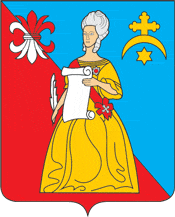 Калужская областьЖуковский районАДМИНИСТРАЦИЯгородского поселения «Город Кременки»ПОСТАНОВЛЕНИЕ «Об утверждении порядка принятия решений о признании безнадежной к взысканию задолженности по платежам в бюджет МО ГП «Город Кременки»» « 10 » марта  2021г.                                                                                                    № 28-пг.КремёнкиВ соответствии со статьей 47.2 Бюджетного кодекса Российской Федерации, постановлением Правительства Российской Федерации от 06.05.2016 N 393 "Об общих требованиях к порядку принятия решений о признании безнадежной к взысканию задолженности по платежам в бюджеты бюджетной системы Российской Федерации" администрацияПОСТАНОВЛЯЕТ:1. Утвердить Порядок принятия решений о признании безнадежной к взысканию задолженности по платежам в бюджет муниципального образования городское поселение "Город Кременки" согласно приложению N 1 к настоящему Постановлению.2. Утвердить состав комиссии по признанию безнадежной к взысканию задолженности по платежам в бюджет муниципального образования  городское поселение "Город Кременки" согласно приложению N 2 к настоящему Постановлению.3. Утвердить Положение о комиссии по признанию безнадежной к взысканию задолженности по платежам в бюджет муниципального образования городское поселение "Город Кременки"  согласно приложению N 3 к настоящему Постановлению.4. Постановление № 112-п от 28.09.2020 года считать утратившим силу.         5. Настоящее постановление опубликовать (обнародовать).Глава администрации                                                                                        С.Н. ГусевПриложение N 1к ПостановлениюПОРЯДОКПРИНЯТИЯ РЕШЕНИЙ О ПРИЗНАНИИ БЕЗНАДЕЖНОЙ К ВЗЫСКАНИЮЗАДОЛЖЕННОСТИ ПО ОТДЕЛЬНЫМ НЕНАЛОГОВЫМ ДОХОДАМ В БЮДЖЕТМУНИЦИПАЛЬНОГО ОБРАЗОВАНИЯ  ГОРОДСКОГО ПОСЕЛЕНИЯ "ГОРОД КРЕМЕНКИ"1. Настоящий Порядок определяет правила принятия решений о признании безнадежной к взысканию задолженности по отдельным неналоговым доходам в бюджет муниципального образования городского поселения "Город Кременки"  (далее – муниципальное образование) в соответствии с общими требованиями к порядку принятия решений о признании безнадежной к взысканию задолженности по платежам в бюджеты бюджетной системы Российской Федерации, утвержденными постановлением Правительства Российской Федерации от 6 мая 2016 года N 393.2. Инициатором признания безнадежной к взысканию задолженности выступают отделы администрации, на которые возложен контроль за правильностью исчисления, полнотой и своевременностью осуществления неналоговых платежей, пеней и штрафов по ним, подлежащих зачислению в бюджет муниципального образования городского поселения "Город Кременки" (далее - администратор доходов).3. В соответствии со статьей 47.2 Бюджетного кодекса Российской Федерации задолженность по платежам в бюджет муниципального образования городского поселения «Город Кременки» (платежи в бюджет, не уплаченные в установленный срок) признается безнадежной к взысканию в случаях:а) смерти физического лица - плательщика платежей в бюджет или объявления его умершим в порядке, установленном гражданским процессуальным законодательством Российской Федерации;б) признания банкротом индивидуального предпринимателя - плательщика платежей в бюджет в соответствии с Федеральным законом от 26 октября 2002 года N 127-ФЗ "О несостоятельности (банкротстве)" - в части задолженности по платежам в бюджет, не погашенной по причине недостаточности имущества должника;в) признания банкротом гражданина, не являющегося индивидуальным предпринимателем, в соответствии с Федеральным законом от 26 октября 2002 года N 127-ФЗ "О несостоятельности (банкротстве)" - в части задолженности по платежам в бюджет, не погашенной после завершения расчетов с кредиторами в соответствии с указанным Федеральным законом;г) ликвидации организации - плательщика платежей в бюджет в части задолженности по платежам в бюджет, не погашенной по причине недостаточности имущества организации и (или) невозможности ее погашения учредителями (участниками) указанной организации в пределах и порядке, которые установлены законодательством Российской Федерации;д) применения актов об амнистии или о помиловании в отношении осужденных к наказанию в виде штрафа или принятия судом решения, в соответствии с которым администратор доходов бюджета утрачивает возможность взыскания задолженности по платежам в бюджет;е) вынесения судебным приставом-исполнителем постановления об окончании исполнительного производства и о возвращении взыскателю исполнительного документа по основанию, предусмотренному пунктом 3 или 4 части 1 статьи 46 Федерального закона от 2 октября 2007 года N 229-ФЗ "Об исполнительном производстве", если с даты образования задолженности по платежам в бюджет прошло более пяти лет, в следующих случаях:размер задолженности не превышает размера требований к должнику, установленного законодательством Российской Федерации о несостоятельности (банкротстве) для возбуждения производства по делу о банкротстве;судом возвращено заявление о признании плательщика платежей в бюджет банкротом или прекращено производство по делу о банкротстве в связи с отсутствием средств, достаточных для возмещения судебных расходов на проведение процедур, применяемых в деле о банкротстве;ж) исключения юридического лица по решению регистрирующего органа из единого государственного реестра юридических лиц и наличия ранее вынесенного судебным приставом-исполнителем постановления об окончании исполнительного производства в связи с возвращением взыскателю исполнительного документа по основанию, предусмотренному пунктом 3 или 4 части 1 статьи 46 Федерального закона от 2 октября 2007 года N 229-ФЗ "Об исполнительном производстве", - в части задолженности по платежам в бюджет, не погашенной по причине недостаточности имущества организации и невозможности ее погашения учредителями (участниками) указанной организации в случаях, предусмотренных законодательством Российской Федерации. В случае признания решения регистрирующего органа об исключении юридического лица из единого государственного реестра юридических лиц в соответствии с Федеральным законом от 8 августа 2001 года N 129-ФЗ "О государственной регистрации юридических лиц и индивидуальных предпринимателей" недействительным задолженность по платежам в бюджет, ранее признанная безнадежной к взысканию в соответствии с настоящим подпунктом, подлежит восстановлению в бюджетном (бухгалтерском) учете;з) если судьей, органом, должностным лицом, вынесшими постановление о назначении административного наказания, в случаях, предусмотренных Кодексом Российской Федерации об административных правонарушениях, вынесено постановление о прекращении исполнения постановления о назначении административного наказания.4. Решение о признании безнадежной к взысканию задолженности по платежам в бюджет муниципального образования оформляется актом (приложение N 3 к настоящему Порядку) постоянно действующей комиссии по признанию безнадежной к взысканию задолженности по платежам в бюджет муниципального образования, созданной администрацией ГП «Город Кременки» (далее - Комиссия), на основании следующих документов:а) выписки из отчетности администратора доходов бюджета об учитываемых суммах задолженности по уплате платежей в бюджеты бюджетной системы Российской Федерации;б) справки администратора доходов бюджета о принятых мерах по обеспечению взыскания задолженности по платежам в бюджеты бюджетной системы Российской Федерации;в) документов подтверждающих случаи признания безнадежной к взысканию задолженности по платежам в бюджеты бюджетной системы Российской Федерации, в том числе:документа, свидетельствующего о смерти физического лица - плательщика платежей в бюджет или подтверждающего факт объявления его умершим;судебного акта о завершении конкурсного производства или завершении реализации имущества гражданина - плательщика платежей в бюджет, являвшегося индивидуальным предпринимателем, а также документа, содержащего сведения из Единого государственного реестра индивидуальных предпринимателей о прекращении физическим лицом - плательщиком платежей в бюджет деятельности в качестве индивидуального предпринимателя в связи с принятием судебного акта о признании его несостоятельным (банкротом);судебного акта о завершении конкурсного производства или завершении реализации имущества гражданина - плательщика платежей в бюджет;документа, содержащего сведения из Единого государственного реестра юридических лиц о прекращении деятельности в связи с ликвидацией организации - плательщика платежей в бюджет;документа, содержащего сведения из Единого государственного реестра юридических лиц об исключении юридического лица - плательщика платежей в бюджет из указанного реестра по решению регистрирующего органа;акта об амнистии или о помиловании в отношении осужденных к наказанию в виде штрафа или судебного акта, в соответствии с которым администратор доходов бюджета утрачивает возможность взыскания задолженности по платежам в бюджет;постановления судебного пристава-исполнителя об окончании исполнительного производства в связи с возвращением взыскателю исполнительного документа по основанию, предусмотренному пунктом 3 или 4 части 1 статьи 46 Федерального закона "Об исполнительном производстве";судебного акта о возвращении заявления о признании должника несостоятельным (банкротом) или прекращении производства по делу о банкротстве в связи с отсутствием средств, достаточных для возмещения судебных расходов на проведение процедур, применяемых в деле о банкротстве;постановления о прекращении исполнения постановления о назначении административного наказания. 5. Состав и порядок работы Комиссии утверждаются постановлением администрации ГП «Город Кременки».Срок рассмотрения Комиссией представленных ей документов и подготовки проекта решения о признании безнадежной к взысканию задолженности по платежам в бюджет муниципального образования не должен превышать четырнадцати дней.6. По результатам рассмотрения вопроса о признании задолженности по платежам в бюджет муниципального образования безнадежной к взысканию Комиссия принимает путем открытого голосования простым большинством голосов членов Комиссии, присутствующих на заседании Комиссии, одно из следующих решений:- признать задолженность по платежам в бюджет муниципального образования безнадежной к взысканию;- отказать в признании задолженности по платежам в бюджет муниципального образования безнадежной к взысканию.Решение Комиссии об отказе в признании задолженности по платежам в бюджет муниципального образования безнадежной к взысканию не препятствует повторному рассмотрению Комиссией вопроса о возможности признания данной задолженности безнадежной к взысканию.Решение Комиссии оформляется актом, содержащим следующую информацию:а) полное наименование организации (фамилия, имя, отчество физического лица);б) идентификационный номер налогоплательщика, основной государственный регистрационный номер, код причины постановки на учет налогоплательщика организации (идентификационный номер налогоплательщика физического лица (при наличии);в) сведения о платеже, по которому возникла задолженность;г) код классификации доходов бюджетов Российской Федерации, по которому учитывается задолженность по платежам в бюджет бюджетной системы Российской Федерации, его наименование;д) сумма задолженности по платежам в бюджеты бюджетной системы Российской Федерации;е) сумма задолженности по пеням и штрафам по соответствующим платежам в бюджеты бюджетной системы Российской Федерации;ж) дата принятия решения о признании безнадежной к взысканию задолженности по платежам в бюджеты бюджетной системы Российской Федерации;з) подписи членов комиссии.7. Оформленный комиссией акт о признании безнадежной к взысканию задолженности по платежам в бюджеты бюджетной системы Российской Федерации утверждается утверждается главой администрации ГП «Город Кременки»Приложение 1к Порядкупринятия решений о признании безнадежнойк взысканию задолженности по платежамв бюджет МО ГП «Город Кременки»                                  Выписка    из отчетности администратора доходов бюджета об учитываемых суммах      задолженности по уплате платежей в бюджет МО ГП «Город Кременки»___________________________________________________________________________     (полное наименование организации, ИНН/КПП; фамилия, имя, отчество___________________________________________________________________________     индивидуального предпринимателя (физического лица), ИНН/ОГРН/КПП                               при наличии)              по состоянию на ___________________ 20___ годаСпециалист, ответственныйза составление выписки ____________________/__________________________/                           (подпись)          (фамилия, инициалы)"___" ___________ 20___ г.Приложение 2к Порядкупринятия решений о признании безнадежнойк взысканию задолженности по платежамв бюджет МО ГП «Город Кременки»                                  СПРАВКА    о принятых мерах по обеспечению взыскания задолженности по платежам                       в бюджет МО ГП «Город Кременки»___________________________________________________________________________     (полное наименование организации, ИНН/КПП; фамилия, имя, отчество___________________________________________________________________________     индивидуального предпринимателя (физического лица), ИНН/ОГРН/КПП                               при наличии)____________________________________________________________________________________________________________________________________________________________________________________________________________________________________________________________________________________________________________Специалист, ответственныйза составление выписки ____________________/__________________________/                           (подпись)          (фамилия, инициалы)"___" __________ 20___ г.Приложение 3к Порядкупринятия решений о признании безнадежнойк взысканию задолженности по платежамв бюджет МО ГП «Город Кременки»                                                                  УТВЕРЖДАЮ                                                        Глава администрации                                                       ГП «Город Кременки»                                          ___________/____________________/                                           (подпись) (расшифровка подписи)                                                 "___" ___________ 201__ г.                                    АКТ                    о признании безнадежной к взысканию          задолженности по платежам в бюджет МО ГП «Город Кременки»    На  основании  пункта  1  статьи  47.2  Бюджетного  кодекса  РоссийскойФедерации   задолженность  по  платежам  в  бюджет  МО  ГП «Город Кременки»,числящуюся за___________________________________________________________________________     (полное наименование организации, ИНН/КПП; фамилия, имя, отчество___________________________________________________________________________     индивидуального предпринимателя (физического лица), ИНН/ОГРН/КПП                               при наличии)на сумму ________________________________________________ руб. ______ коп.,в том числе:по   коду   бюджетной  классификации  доходов  бюджетов  бюджетной  системыРоссийской Федерации___________________________________________________________________________(код бюджетной классификации доходов бюджетов бюджетной системы Российской   Федерации, наименование кода бюджетной классификации доходов бюджетов                  бюджетной системы Российской Федерации)на сумму ________________________________________________ руб. ______ коп.,по пеням и штрафам___________________________________________________________________________  (пени и штрафы по соответствующему платежу коду бюджетной классификации         доходов бюджетов бюджетной системы Российской Федерации)на сумму ________________________________________________ руб. ______ коп.,на основании___________________________________________________________________________         (указываются конкретные документы с указанием реквизитов)___________________________________________________________________________признать безнадежной к взысканию.Подписи членов Комиссии:___________________________/_____________________/  (расшифровка подписи)          (подпись)"___" ___________ 20___ г.Приложение N 2к ПостановлениюСОСТАВКОМИССИИ ПО ПРИЗНАНИЮ БЕЗНАДЕЖНОЙ К ВЗЫСКАНИЮ ЗАДОЛЖЕННОСТИПО ПЛАТЕЖАМ В БЮДЖЕТ МУНИЦИПАЛЬНОГО ОБРАЗОВАНИЯ "ГОРОДСКОЕ ПОСЕЛЕНИЕ «ГОРОД КРЕМЕНКИ»Приложение N 3к ПостановлениюПОЛОЖЕНИЕО КОМИССИИ ПО ПРИЗНАНИЮ БЕЗНАДЕЖНОЙ К ВЗЫСКАНИЮЗАДОЛЖЕННОСТИ ПО ПЛАТЕЖАМ В БЮДЖЕТ МУНИЦИПАЛЬНОГООБРАЗОВАНИЯ ГОРОДСКОГО ПОСЕЛЕНИЯ «ГОРОД КРЕМЕНКИ»I. Основные положенияКомиссия по признанию безнадежной к взысканию задолженности по платежам в бюджет муниципального образования городское поселение «Город Кременки» (далее - Комиссия) образуется для обеспечения объективного подхода к рассмотрению документов, подтверждающих случаи признания безнадежной к взысканию задолженности по платежам в бюджет муниципального образования городское поселение «Город Кременки» (далее - бюджет), и решения вопроса о признании безнадежной к взысканию задолженности по платежам в бюджет.II. Основные функции КомиссииКомиссия осуществляет следующие функции:- проводит оценку документов, подтверждающих случаи признания безнадежной к взысканию задолженности по платежам в бюджет, проверку достоверности сведений, содержащихся в них;- проводит оценку документов, представленных для решения вопроса о признании безнадежной к взысканию задолженности по платежам в бюджет, проверку достоверности сведений, содержащихся в них;- готовит акт о признании безнадежной к взысканию задолженности по платежам в бюджет.III. Права КомиссииКомиссия для осуществления возложенных на нее функций имеет право:- запрашивать и получать от различных структур необходимые для своей деятельности материалы и документы по вопросам, отнесенным к ее компетенции;- заслушивать на своих заседаниях информацию по данному вопросу.IV. Организация работы КомиссииПоложение о Комиссии и ее состав утверждаются постановлением администрации ГП «Город Кременки»В состав Комиссии входят председатель Комиссии, его заместитель, секретарь и члены комиссии.Заседания Комиссии ведет председатель Комиссии, а в его отсутствие - заместитель председателя Комиссии.Заседание Комиссии проводится по мере необходимости и считается правомочным, если на нем присутствует более половины ее состава.Секретарь Комиссии обеспечивает ведение протокола заседания Комиссии.К работе Комиссии, в том числе к участию в заседаниях Комиссии, привлекаются отделы администрации муниципального района, инициировавшие рассмотрение вопроса о признании безнадежной к взысканию задолженности по платежам в бюджет, для доклада по представленным на рассмотрение Комиссии документам.При отсутствии в составе Комиссии работников, обладающих специальными знаниями, для участия в заседаниях Комиссии могут приглашаться эксперты.Документы, подтверждающие случаи признания безнадежной к взысканию задолженности по платежам в бюджет, рассматриваются Комиссией в порядке очередности их поступления.Решения Комиссии принимаются квалифицированным большинством в две трети голосов членов Комиссии, присутствующих на заседании, путем открытого голосования.N п/пКод бюджетной классификации доходовНаименование кода бюджетной классификацииДата образования задолженности (период образования задолженности)Реквизиты документа-основанияРеквизиты документа-основанияРеквизиты документа-основанияСумма долга (руб.)N п/пКод бюджетной классификации доходовНаименование кода бюджетной классификацииДата образования задолженности (период образования задолженности)НаименованиеДатаNСумма долга (руб.)12345678ИТОГОИТОГОИТОГОИТОГОИТОГОИТОГОИТОГО0,00ИТОГОИТОГОИТОГОИТОГОИТОГОИТОГОИТОГО0,00Председатель комиссии:Председатель комиссии:Гусев Сергей Николаевич- глава администрации Заместители председателя комиссии:Заместители председателя комиссии:Федоров Геннадий Леонидович- заместитель главы администрации – начальник отдела экономического развития и управления муниципальным имуществомГодунова Наталья Егоровна- заместитель главы администрации по финансам- главный бухгалтерСекретарь комиссии:Секретарь комиссии:Овсянникова Эльвира Иршатовна-ведущий эксперт по управлению муниципальным имуществомЧлены комиссии:Члены комиссии:Сальникова Ирина Анатольевна- главный специалист-зам. главного бухгалтераИльиных Евгения Валерьевна- ведущий эксперт по правовым вопросам и нотариальным действиям